Выставка поделок и рисунков в ДОУ по теме «Осенний калейдоскоп»Цели выставки:
-  формировать у воспитанников эстетическое отношение к природе;
-  развивать совместное творчество детей, родителей и педагогов ДОУ;
-  побуждать родителей к активному участию в жизни детского сада.

Задачи:
- формировать у детей эстетическое отношение к природе;
- стимулировать творчество родителей и детей;
- воспитывать любовь к богатствам родного края.
Актуальность:
В условиях реализации в дошкольных образовательных учреждениях ФОП ДОУ одной из актуальных проблем является проблема взаимодействия детского сада и семьи. С этой целью в детском саду был объявлен семейный конкурс - выставка: «Осенний калейдоскоп». Данный материал будет интересен для педагогов дошкольного и школьного возраста, родителям.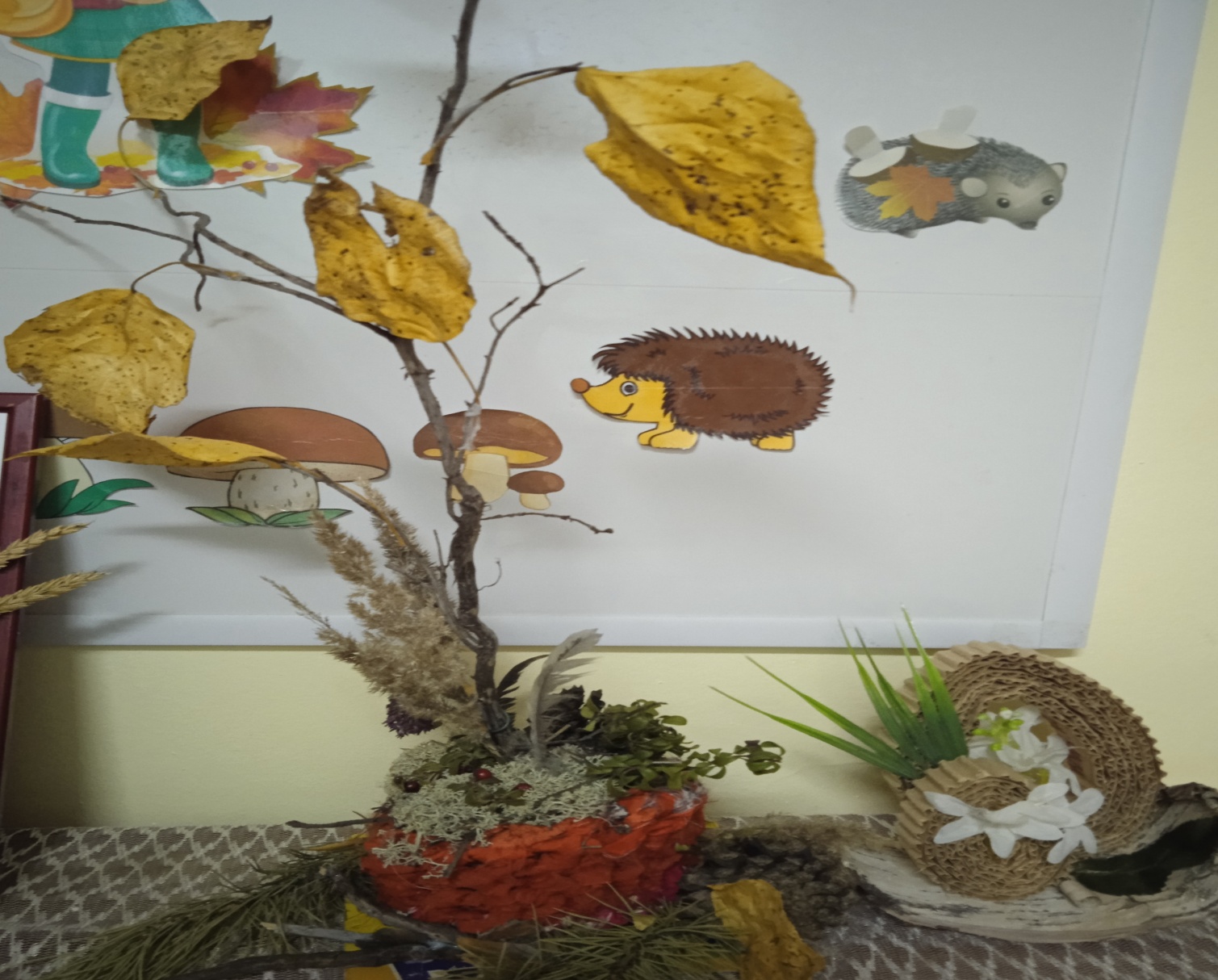 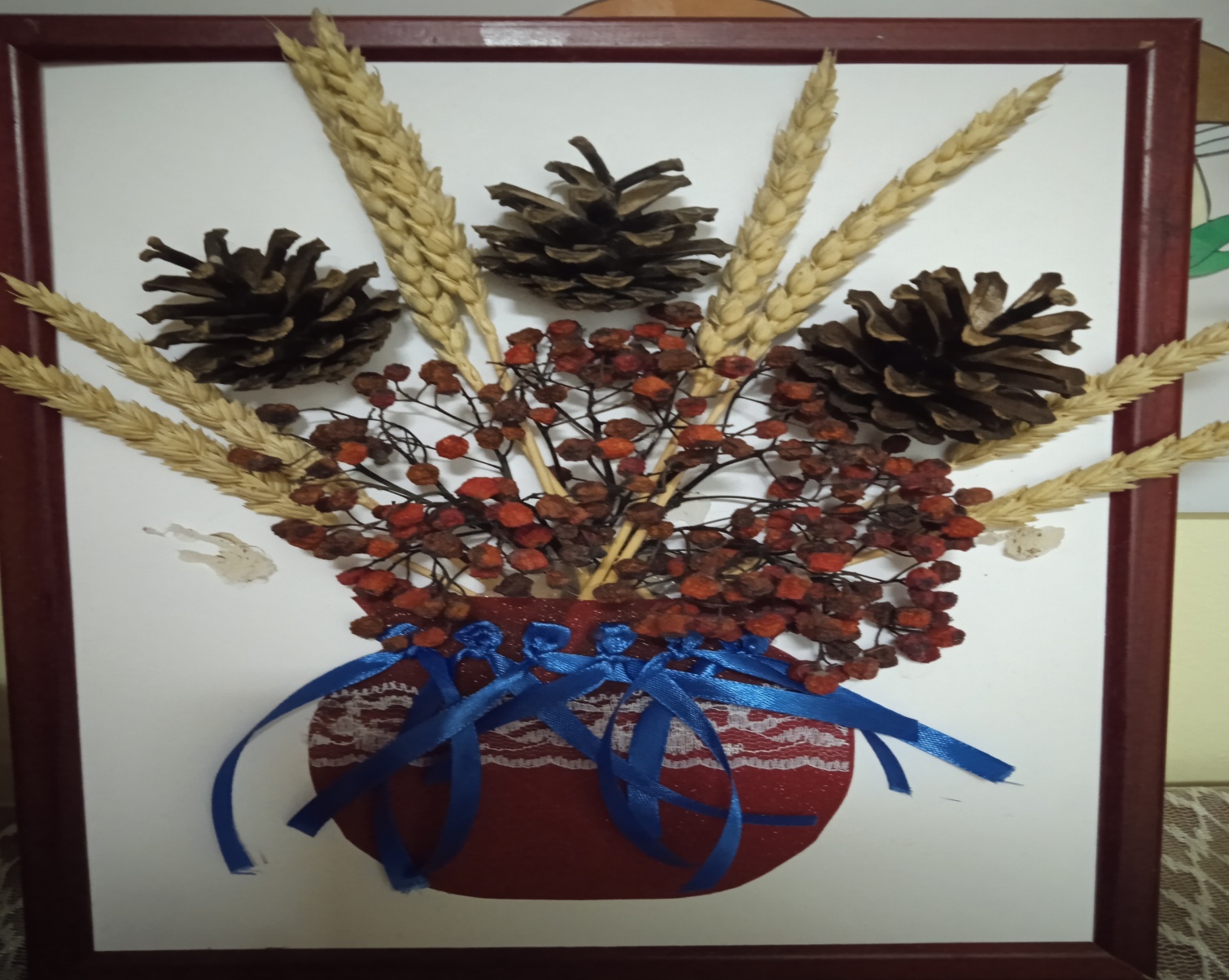 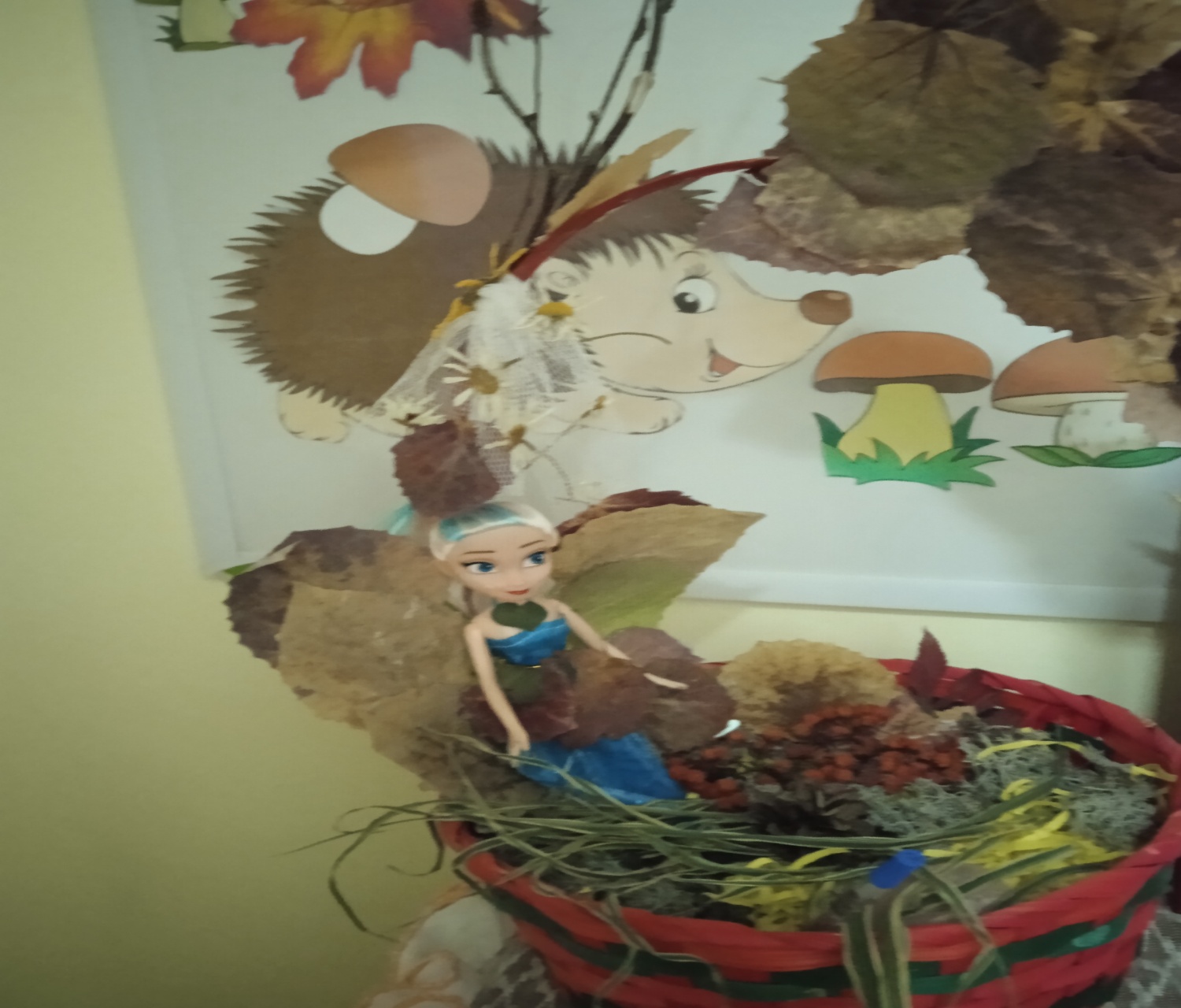 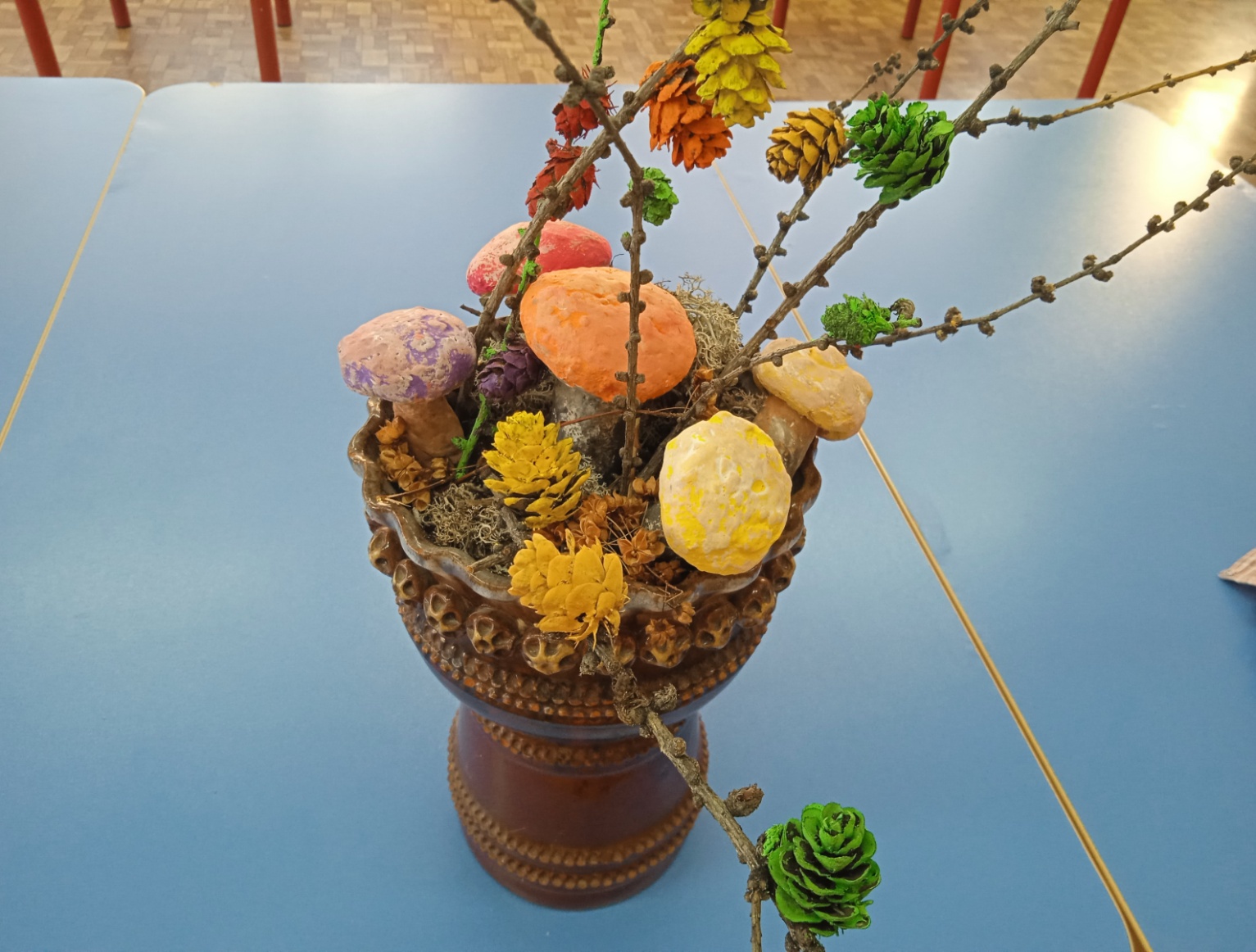 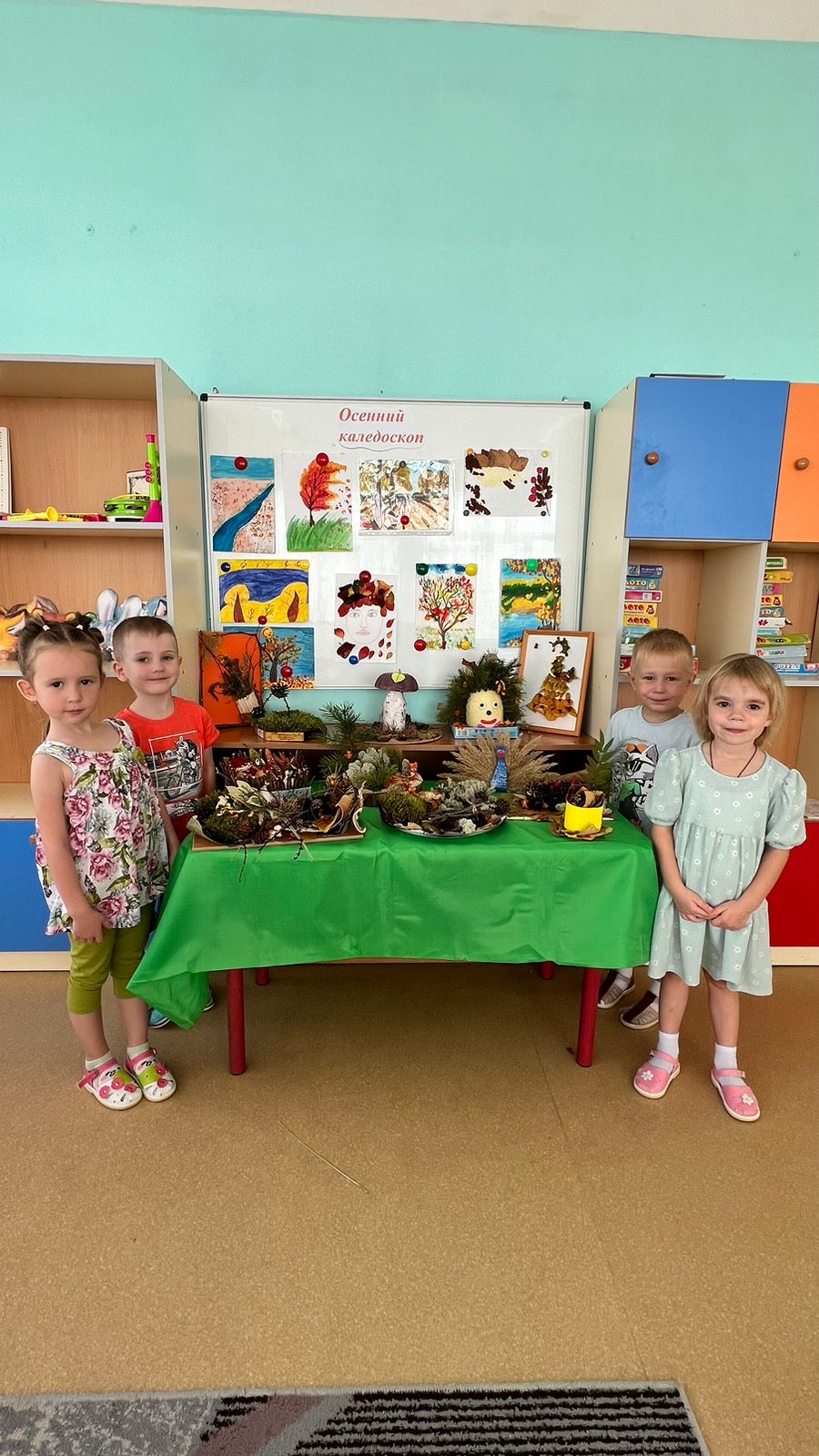 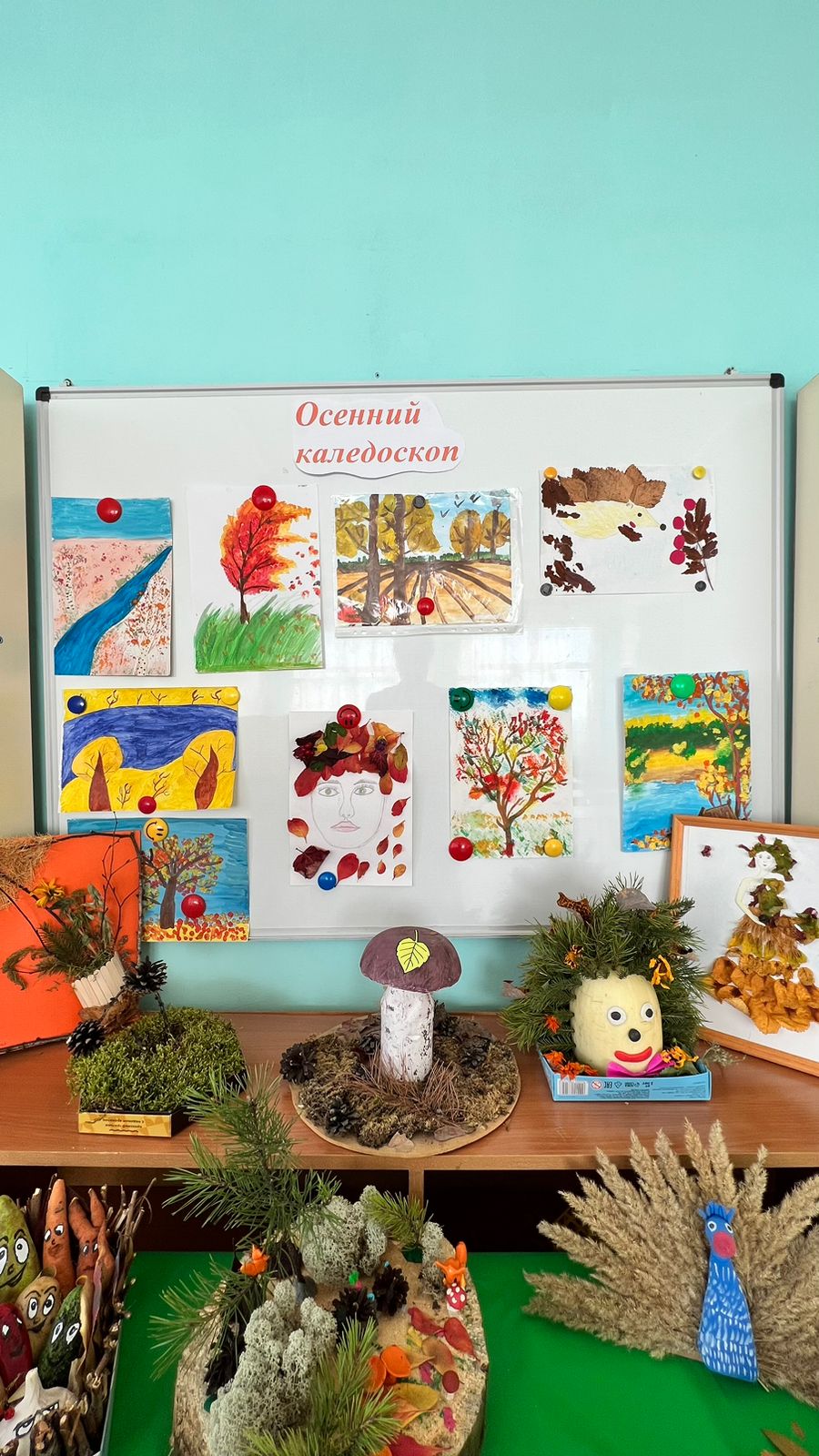 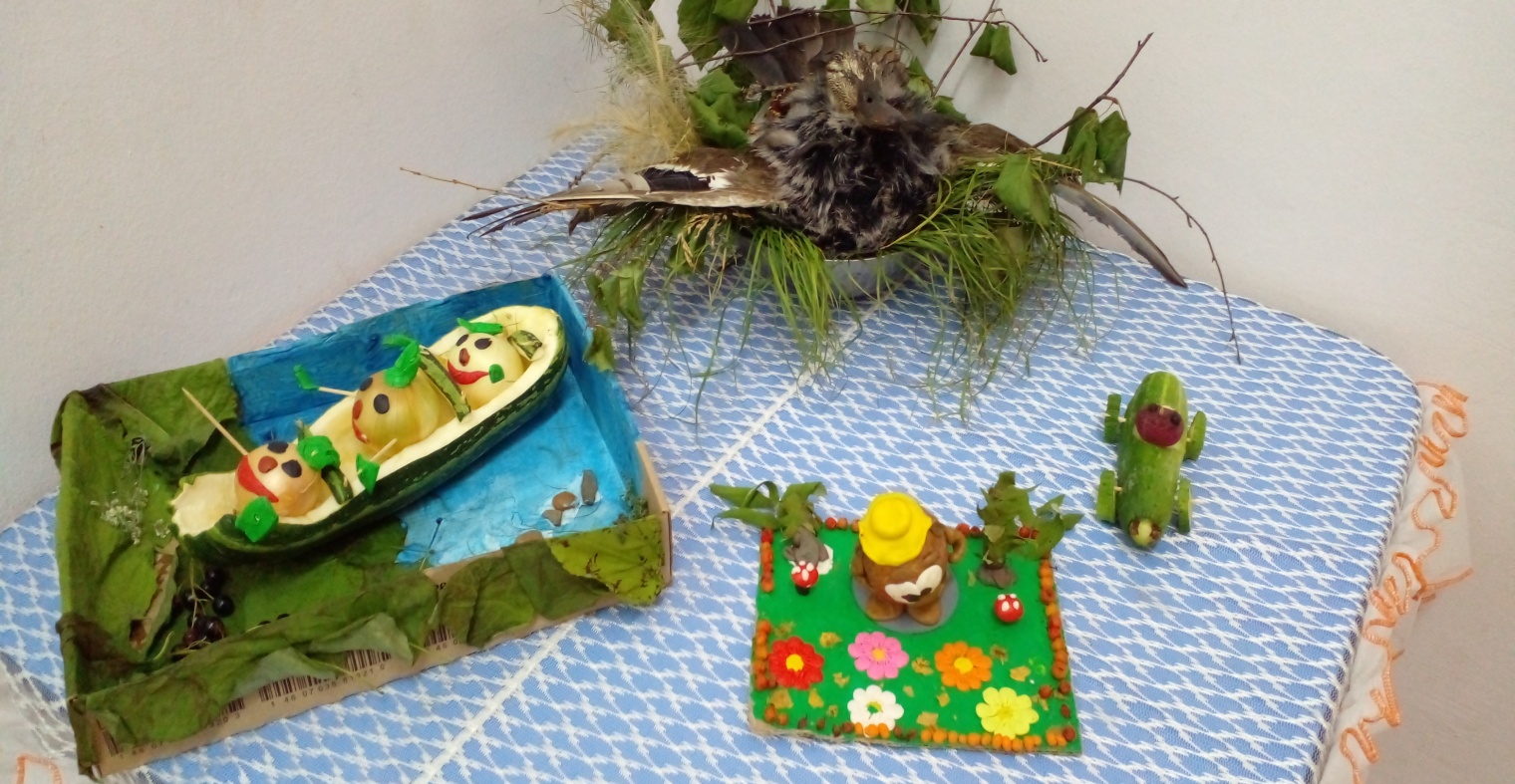 